О внесении изменений в Приказ Финансового управления администрации МОГО «Ухта» от 18 ноября 2020г. № 260 «Об утверждении Типовой формы соглашения о предоставлении субсидии из бюджета МОГО «Ухта» бюджетному или автономному учреждению субсидии в соответствии с абзацем вторым пункта 1 статьи 78.1 Бюджетного кодекса Российской ФедерацииВ соответствии с пунктом 10 Положения о порядке определения объема и условий предоставления из бюджета МОГО «Ухта» субсидий на иные цели бюджетным и автономным учреждениям, утвержденного приложением к постановлению администрации МОГО «Ухта» от 02.11.2020 № 3001 «О порядке определения объема и условий предоставления из бюджета МОГО «Ухта» субсидий на иные цели бюджетным и автономным учреждениям», приказываю:В Приказ Финансового управления администрации МОГО «Ухта» от 18.11.2020. № 260 «Об утверждении Типовой формы соглашения о предоставлении субсидии из бюджета МОГО «Ухта» бюджетному или автономному учреждению субсидии в соответствии с абзацем вторым пункта 1 статьи 78.1 Бюджетного кодекса Российской Федерации» внести следующие изменения:пункт 2 дополнить подпунктом 2.1. следующего содержания:«2.1. Соглашения, заключаемые между главными распорядителями средств бюджета МОГО «Ухта» и бюджетным или автономным учреждением в рамках предоставления из республиканского бюджета Республики Коми межбюджетных трансфертов, содержащих в себе средства федерального бюджета, формируются в форме электронного документа, а также подписываются усиленными квалифицированными электронными подписями лиц, имеющих право действовать от имени каждой из сторон соглашения, в государственной интегрированной информационной системе управления общественными финансами «Электронный бюджет».При формировании соглашения используется шаблон номер 20-2020-0001 «Типовая форма СОГЛАШЕНИЯ для Предоставителя субсидии - орган местного самоуправления (в соответствии с положениями приказа Минфина России от 31.10.2016 № 197н)».».Настоящий приказ вступает в силу со дня его подписания.Контроль за исполнением приказа возложить на заместителя начальника Финансового управления администрации МОГО «Ухта» по курируемому направлению.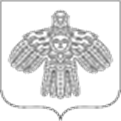 ФИНАНСОВОЕ УПРАВЛЕНИЕ АДМИНИСТРАЦИИ МУНИЦИПАЛЬНОГО ОБРАЗОВАНИЯ ГОРОДСКОГО ОКРУГА «УХТА»ФИНАНСОВОЕ УПРАВЛЕНИЕ АДМИНИСТРАЦИИ МУНИЦИПАЛЬНОГО ОБРАЗОВАНИЯ ГОРОДСКОГО ОКРУГА «УХТА»ФИНАНСОВОЕ УПРАВЛЕНИЕ АДМИНИСТРАЦИИ МУНИЦИПАЛЬНОГО ОБРАЗОВАНИЯ ГОРОДСКОГО ОКРУГА «УХТА»«УХТА» КАР КЫТШЫНМУНИЦИПАЛЬНÖЙ ЮКÖНЛÖНАДМИНИСТРАЦИЯСА СЬÖМ ОВМÖСÖН ВЕСЬКÖДЛАНİН«УХТА» КАР КЫТШЫНМУНИЦИПАЛЬНÖЙ ЮКÖНЛÖНАДМИНИСТРАЦИЯСА СЬÖМ ОВМÖСÖН ВЕСЬКÖДЛАНİН«УХТА» КАР КЫТШЫНМУНИЦИПАЛЬНÖЙ ЮКÖНЛÖНАДМИНИСТРАЦИЯСА СЬÖМ ОВМÖСÖН ВЕСЬКÖДЛАНİН«УХТА» КАР КЫТШЫНМУНИЦИПАЛЬНÖЙ ЮКÖНЛÖНАДМИНИСТРАЦИЯСА СЬÖМ ОВМÖСÖН ВЕСЬКÖДЛАНİН   ПРИКАЗ   ПРИКАЗ   ПРИКАЗ   ПРИКАЗ   ПРИКАЗ   ПРИКАЗ   ПРИКАЗ   ПРИКАЗ05.02.2021 №№29г.Ухта,  Республика КомиНачальник Финансового управления администрации МОГО «Ухта»Г.В. Крайн